בראשית פרק טו: "ברית בין הבתרים"מבואבפרק ט"ו אנו לומדים על "ברית בין הבתרים" שנכרתה בין הקב"ה ובין אברהם לדורות. ביחידה זו נלמד על משמעות כריתת הברית.שאלה מכוונות למידה מהי משמעותה המרכזית של ברית בין הבתרים?הבטחת הזרעבראשית טו (א) אַחַר הַדְּבָרִים הָאֵלֶּה הָיָה דְבַר ה' אֶל אַבְרָם בַּמַּחֲזֶה לֵאמֹר אַל תִּירָא אַבְרָם אָנֹכִי מָגֵן לָךְ שְׂכָרְךָ הַרְבֵּה מְאֹד:(ב) וַיֹּאמֶר אַבְרָם אֲדֹנָי ה' מַה תִּתֶּן לִי וְאָנֹכִי הוֹלֵךְ עֲרִירִי וּבֶן מֶשֶׁק בֵּיתִי הוּא דַּמֶּשֶׂק אֱלִיעֶזֶר:(ג) וַיֹּאמֶר אַבְרָם הֵן לִי לֹא נָתַתָּה זָרַע וְהִנֵּה בֶן בֵּיתִי יוֹרֵשׁ אֹתִי:(ד) וְהִנֵּה דְבַר ה' אֵלָיו לֵאמֹר לֹא יִירָשְׁךָ זֶה (אליעזר), כִּי אִם אֲשֶׁר יֵצֵא מִמֵּעֶיךָ הוּא יִירָשֶׁךָ:(ה) וַיּוֹצֵא אֹתוֹ הַחוּצָה וַיֹּאמֶר הַבֶּט נָא הַשָּׁמַיְמָה וּסְפֹר הַכּוֹכָבִים אִם תּוּכַל לִסְפֹּר אֹתָם וַיֹּאמֶר לוֹ כֹּה יִהְיֶה זַרְעֶךָ:(ו) וְהֶאֱמִן בַּה' וַיַּחְשְׁבֶהָ לּוֹ צְדָקָה:לפי פסוקים א-ג, מה מבטיח ה' לאברהם, ומהי תגובת אברהם להבטחה זו?"וַיַּחְשְׁבֶהָ לּוֹ צְדָקָה"עיין בפסוק ו ובדברי רש"י והרמב"ן, וענה:הבטחת הארץ בראשית טו (ז) וַיֹּאמֶר אֵלָיו אֲנִי ה' אֲשֶׁר הוֹצֵאתִיךָ מֵאוּר כַּשְׂדִּים לָתֶת לְךָ אֶת הָאָרֶץ הַזֹּאת לְרִשְׁתָּהּ:(ח) וַיֹּאמַר אֲדֹנָי ה' בַּמָּה אֵדַע כִּי אִירָשֶׁנָּה:פסוק ז פותח התגלות חדשה של ה' לאברהם והבטחה נוספת לאברהם, הבטחה זו שנפתחת בלשון מרוממת מאד, ומזכירה את הלשון בה נפתחים עשרת הדברות:ואמנם, בפסוקים אילו אנו למדים על אחד האירועים המכוננים של חומש בראשית "ברית בין הבתרים"סכם: עיין בפסוקים א-ח, וציין אלו שני נושאים עיקריים הבטיח ה' לאברהם?המחזה - גזירת הגלותה' מבטיח לאברהם את ארץ כנען תגובת אברהם "בַּמָּה אֵדַע כִּי אִירָשֶׁנָּה?". איך ענה ה' לאברהם על שאלתו? ה' מצווה על אברהם לקחת בעלי חיים, לבתר אותם, ואז ה' מתגלה לפניו במחזה מעורר אימה:בראשית טו (ז) וַיֹּאמֶר אֵלָיו אֲנִי ה' אֲשֶׁר הוֹצֵאתִיךָ מֵאוּר כַּשְׂדִּים לָתֶת לְךָ אֶת הָאָרֶץ הַזֹּאת לְרִשְׁתָּהּ:(ח) וַיֹּאמַר אֲדֹנָי ה' בַּמָּה אֵדַע כִּי אִירָשֶׁנָּה:(ט) וַיֹּאמֶר אֵלָיו קְחָה לִי עֶגְלָה מְשֻׁלֶּשֶׁת וְעֵז מְשֻׁלֶּשֶׁת וְאַיִל מְשֻׁלָּשׁ וְתֹר וְגוֹזָל:(י) וַיִּקַּח לוֹ אֶת כָּל אֵלֶּה וַיְבַתֵּר אֹתָם בַּתָּוֶךְ וַיִּתֵּן אִישׁ בִּתְרוֹ לִקְרַאת רֵעֵהוּ וְאֶת הַצִּפֹּר לֹא בָתָר:(יא) וַיֵּרֶד הָעַיִט עַל הַפְּגָרִים וַיַּשֵּׁב (ויגרש) אֹתָם אַבְרָם:(יב) וַיְהִי הַשֶּׁמֶשׁ לָבוֹא וְתַרְדֵּמָה נָפְלָה עַל אַבְרָם וְהִנֵּה אֵימָה חֲשֵׁכָה גְדֹלָה נֹפֶלֶת עָלָיו:(יג) וַיֹּאמֶר לְאַבְרָם יָדֹעַ תֵּדַע כִּי גֵר יִהְיֶה זַרְעֲךָ בְּאֶרֶץ לֹא לָהֶם וַעֲבָדוּם וְעִנּוּ אֹתָם אַרְבַּע מֵאוֹת שָׁנָה:(יד) וְגַם אֶת הַגּוֹי אֲשֶׁר יַעֲבֹדוּ דָּן אָנֹכִי וְאַחֲרֵי כֵן יֵצְאוּ בִּרְכֻשׁ גָּדוֹל:(טו) וְאַתָּה תָּבוֹא אֶל אֲבֹתֶיךָ בְּשָׁלוֹם תִּקָּבֵר בְּשֵׂיבָה טוֹבָה:(טז) וְדוֹר רְבִיעִי יָשׁוּבוּ הֵנָּה כִּי לֹא שָׁלֵם עֲוֹן הָאֱמֹרִי עַד הֵנָּה:(יז) וַיְהִי הַשֶּׁמֶשׁ בָּאָה וַעֲלָטָה הָיָה וְהִנֵּה תַנּוּר עָשָׁן וְלַפִּיד אֵשׁ אֲשֶׁר עָבַר בֵּין הַגְּזָרִים הָאֵלֶּה:ל"ברית בין הבתרים" יש שני מרכיבים עיקריים:(1) טקס הכולל ביתור בעלי החיים ע"י אברהם ולפיד אש אשר עובר בין הבתרים (פסוקים ט-יב; יז)(2) נבואת חלום של אברהם, ושבה הוא מתבשר בעיקר על גזירת הגלות לזרעו במצרים. (פסוקים יג-יד)אנו נעסוק בעיקר במרכיב השני - נבואת החלום על גזירת הגלות. גזירת הגלותלראשונה בתנ"ך אנו מתבשרים על כך שעם ישראל עתיד לצאת לגלות, וגזירה זו נגזרה כבר בימי אברהם אבינו. על פי פשט הפסוקים כאן, גזירת הגלות מוצגת לא כעונש לאברהם, אלא חלק מהמהלך האלוקי המתוכנן לעם ישראל מראש. אך יש מן הפרשנים הציעו טעמים אחרים, מדוע נגזרה גזירת גלות על ישראל כבר בימי אברהם? לפניך אחד הפירושים שכבר נפגשנו עימו, כשלמדנו את פרק יב:רמב"ן יב, יגם יציאתו מן הארץ, שנצטווה עליה בתחילה, מפני הרעב, עוון אשר חטא, כי האלהים ברעב יפדנו ממות. ועל המעשה הזה נגזר על זרעו הגלות בארץ מצרים ביד פרעה. במקום המשפט שמה הרשע והחטא.לפי הרמב"ן, מדוע נגזרה גלות מצרים על ישראל כבר בימי אברהם?המשמעות הסמלית של טקס "ברית בין הבתרים"עוד לפני שהתגלה ה' לאברהם, מצאו הפרשנים בטקס המצמרר של "ברית בין הבתרים" בפסוק יב, רמז לתוכן הקשה של ההתגלות - גזירת הגלות. מהו הרמז בפסוק? (במידה ואינך מוצא לבד את הרמז, פתח חומש עם רש"י והיעזר ברש"י על פסוק יב).רשות: במידה ואתה מעוניין לדעת מה המשמעות הסמלית של טקס ביתור בעלי החיים, עיין ברש"י וברמב"ן על פסוקים ט-יב; יז ובעזרת דבריהם ענה על השאלות הבאות:א. מהי משמעות הבהמות שנצטווה אברהם לקחת, ומה משמעות פרטי המעשים שנצטווה לעשות בהם?ב. "אֵימָה חֲשֵׁכָה גְדֹלָה נֹפֶלֶת עָלָיו" - מה משמעות אותה אימה חשכה?ג. "וְהִנֵּה תַנּוּר עָשָׁן וְלַפִּיד אֵשׁ אֲשֶׁר עָבַר בֵּין הַגְּזָרִים הָאֵלֶּה" מה מבטא עניין זה?משפט ה' למשעבדי ישראלבראשית טו, ידוְגַם אֶת הַגּוֹי אֲשֶׁר יַעֲבֹדוּ דָּן אָנֹכִי ...רמב"ן בראשית טו ידוהטעם כמו שאמר הכתוב: "וקנאתי לירושלם ולציון קנאה גדולה וקצף גדול אני קוצף על הגויים השאננים אשר אני קצפתי מעט, והמה עזרו לרעה" (זכריה א, יד)... וכן היה במצרים שהוסיפו להרע כי השליכו בניהם ליאור, וימררו את חייהם וחשבו למחות את שמם, וזה טעם דן אנכי - שאביא אותם במשפט, אם עשו כנגזר עליהם או הוסיפו להרע להם...וכן הכתוב אומר בסנחריב "הוי אשור שבט אפי" וגו' "בגוי חנף אשלחנו ועל עם עברתי אצונו" (ישעיהו י, ה). ואמר הכתוב "והוא לא כן ידמה ולבבו לא כן יחשוב כי להשמיד בלבבו". ועל כן הענישו בסוף, כמו שנאמר "והיה כי יבצע ה' את כל מעשהו אפקוד על פרי גודל לבב מלך אשור ועל תפארת רום עיניו" וגו' (שם י, יב)...והרב (הרמב"ם) נתן טעם בספר המדע (הלכות תשובה ו, ה): לפי שלא גזר (ה') על איש ידוע (שישעבד את ישראל אלא רק על העם המצרי) וכל אותם (המצרים שהיו) המריעים לישראל, אילו לא רצה כל אחד מהם - הרשות בידו, לפי שלא נגזר על איש ידוע.עיין בפסוק יד ובדברי הרמב"ן, וענה:א. מה הקושי הרעיוני העולה מספוק יד?ב. רמב"ן מביא שני פירושים המיישבים את הקושי הרעיוני בפסוק יד (את פירושו ואת פירוש הרמב"ם). כתוב בלשונך את שני התשובות שהוא מביא.כריתת הברית על הבטחת הארץזו הפעם הראשונה בספר בראשית שבה כורת ה' עם אברהם ברית:בראשית טו (טז) וְדוֹר רְבִיעִי יָשׁוּבוּ הֵנָּה כִּי לֹא שָׁלֵם עֲוֹן הָאֱמֹרִי עַד הֵנָּה:...(יח) בַּיּוֹם הַהוּא כָּרַת ה' אֶת אַבְרָם בְּרִית לֵאמֹר לְזַרְעֲךָ נָתַתִּי אֶת הָאָרֶץ הַזֹּאת מִנְּהַר מִצְרַיִם עַד הַנָּהָר הַגָּדֹל נְהַר פְּרָת:(יט) אֶת הַקֵּינִי וְאֶת הַקְּנִזִּי וְאֵת הַקַּדְמֹנִי:(כ) וְאֶת הַחִתִּי וְאֶת הַפְּרִזִּי וְאֶת הָרְפָאִים:(כא) וְאֶת הָאֱמֹרִי וְאֶת הַכְּנַעֲנִי וְאֶת הַגִּרְגָּשִׁי וְאֶת הַיְבוּסִי: סלפני ההבטחה כאן בפרק טו, ה' כבר הבטיח לאברהם את ארץ ישראל פעמים: (1) בפרק יב, פסוק ז (2) בפרק יג, פסוק טו. מדוע ה' צריך לחזור פעם שלישת על הבטחת הארץ, כאן בסוף פרק טו? (כתוב שני הסברים)גבולות ההבטחהיש לשים לב, שלראשונה אנו למדים על הגבולות הגאוגרפיים של הארץ. כאן מובאים גבולות ההבטחה הרחבים ביותר: מנהר מצרים ועד נהר פרת, גבולות הכוללים שטחים של עשרת עמי כנען.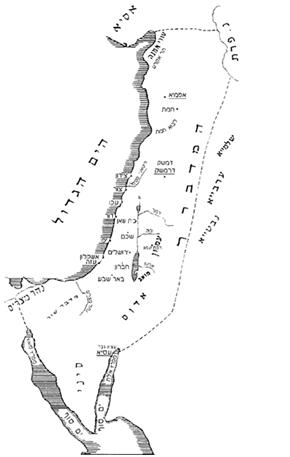 הבטחות ה' לאברהםבראשית טו, ווְהֶאֱמִן בַּה' וַיַּחְשְׁבֶהָ לּוֹ צְדָקָה.בראשית טו, ווְהֶאֱמִן בַּה' וַיַּחְשְׁבֶהָ לּוֹ צְדָקָה.רש"י בראשית טו, ו ויחשבה לו צדקה - הקדוש ברוך הוא חשבה לאברם לזכות ולצדקה על האמונה שהאמין בו.  רמב"ן בראשית, טו , ווהנכון בעיני כי יאמר שהאמין בה' וחשב כי בצדקו של הקב"ה ייתן לו זרע על כל פנים, לא בצדקת אברם ובשכרו, אף על פי שאמר לו "שכרך הרבה מאד". ומעתה לא יירא פן יגרום החטא. ואף על פי שבנבואה הראשונה חשב שתהיה על תנאי כפי שכר מעשיו, עתה כיון שהבטיחו שלא יירא מן החטא וייתן לו זרע, האמין כי נכון הדבר מעם האלוהים, אמת לא ישוב ממנה, כי צדקת ה' היא ואין לה הפסק.רש"ירמב"ןא. "וַיַּחְשְׁבֶהָ לּוֹ" - מי חשב על מי מחשבה טובה?ב. "צְדָקָה" - מה הצדקה?ג. מדוע זה נחשב ל"צְדָקָה"?ד. מהו השבח של אברהם העולה מכל פירוש?בראשית טו, זוַיֹּאמֶר אֵלָיו אֲנִי ה' אֲשֶׁר הוֹצֵאתִיךָ מֵאוּר כַּשְׂדִּים לָתֶת לְךָ אֶת הָאָרֶץ הַזֹּאת לְרִשְׁתָּהּ:שמות כ, ב	אָנֹכִי ה' אֱלֹהֶיךָ אֲשֶׁר הוֹצֵאתִיךָ מֵאֶרֶץ מִצְרַיִם מִבֵּית עֲבָדִיםברית בין הבתרים